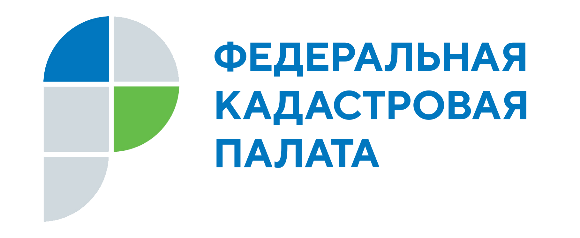         ПРЕСС-РЕЛИЗОсобенности приобретения недвижимости на берегу водоемаЗа время пандемии у россиян кардинально изменился жизненный уклад, поэтому многие стали задумываться о покупке собственного земельного участка за городом. И, конечно, гораздо приятнее поселиться в доме, расположенном на берегу моря, реки или озера. Однако не все знают об ограничениях, с которыми можно столкнуться при строительстве недвижимости на таких территориях. На что нужно обратить внимание при изучении этого вопроса, рассказали эксперты Федеральной кадастровой палаты Росреестра.В первую очередь следует понимать, что согласно действующему законодательству, земельные участки, которые находятся в пределах береговой полосы, приобретать запрещено. Под береговой полосой подразумевается часть земель общего пользования, проходящая вдоль границы водного объекта. Ее ширина составляет 20 метров, за исключением береговой полосы каналов, а также рек и ручьев, протяженность которых от истока до устья составляет не более десяти километров. Граждане вправе находиться в пределах береговой полосы, а также свободно передвигаться, осуществлять любительское рыболовство и причаливать к берегу. Однако возведение каких-либо построек на таких территориях не допускается.При этом участки, расположенные за пределами береговой полосы, можно покупать, сдавать в аренду или строить на них объекты недвижимости при условии соблюдения всех санитарных и водоохранных требований и норм. Это значит, что на таком участке можно возвести жилой или садовый дом, но его необходимо оборудовать сооружениями, которые смогут обеспечить охрану водоемов от загрязнения, засорения, заиления или истощения вод.К таким сооружениям относятся канализации, ливнеотводы, колодцы, дренажные установки, системы очистки воды. Выбор устройств здесь зависит от допустимых норм сбросов загрязняющих веществ, установленных в законодательстве об охране окружающей среды. Полный перечень сооружений указан в п. 16 ст. 65 Водного кодекса.Вместе с тем действующее законодательство предусматривает установление зон с особым режимом использования территорий вблизи водных объектов: водоохранная зона и прибрежная защитная полоса водоемов общего пользования (п. 13-14 ст. 105 Земельного кодекса).Эксперты учреждения напоминают, что к водоохранным зонам относятся территории, примыкающие к береговой линии водоема. На них действует специальный режим осуществления хозяйственной и иной деятельности, необходимый для предотвращения истощения и загрязнения воды и берега, а также для сохранения среды обитания растений и животных.Также в пределах таких зон существуют прибрежные защитные полосы, на которых действуют еще более строгие ограничения.Важно! При покупке земельного участка вблизи водоемов необходимо обратить внимание на вид разрешенного использования и категорию земель, так как именно эти характеристики определяют вид деятельности, которую можно на нем вести. Кроме того, если участок входит в границы вышеперечисленных зон, то перед началом строительства необходимо дополнительно согласовывать некоторые моменты.«Определение границ водоохранной зоны и внесение сведений о них в Единый государственный реестр недвижимости (ЕГРН) имеет особое значение для защиты таких территорий. Это позволяет исключить риск возникновения нарушений при предоставлении юридическим и физическим лицам земельных участков, которые входят в границы таких зон, а также помогает защитить окружающую среду и водоемы» - поясняет эксперт Федеральной Кадастровой палаты, Максим Щукин.Оперативно проверить, входит ли конкретный земельный участок в границы водоохранной зоны или прибрежной защитной полосы водоемов общего пользования можно с помощью сервиса «Публичная кадастровая карта». Также общедоступные сведения об объектах недвижимости можно получить, заказав выписку из ЕГРН через онлайн-сервис Федеральной кадастровой палаты Росреестра или на официальном сайте Росреестра. Такой документ является источником достоверной и объективной информации о недвижимости.СправочноГраницы водоохранных зон и прибрежных защитных полос, в том числе их обозначение на местности информационными знаками, устанавливают территориальные органы Федерального агентства водных ресурсов или органы государственной власти субъектов России, в случаях, предусмотренных Правилами установления границ водоохранных зон и границ прибрежных защитных полос водных объектов, утвержденных п. 3 Постановления Правительства Российской Федерации от 10.01.2009 № 17.